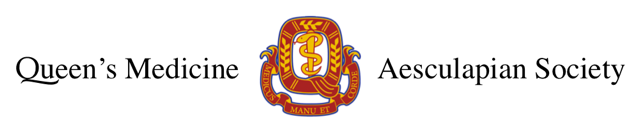 AGENDAAS Council MeetingTuesday, Feb 7th, 2023 @ 17:30 on Zoom 
Meeting ID: 966 5708 0589; Passcode: 640149______________________________________________________________________________Opening of the meetingMotion to start the meetingMotion by Emma, seconded by Kabir (5:35 PM)Motion to adopt agendaMotion by Sami, seconded by FarzanApproving last meeting’s minutesMotion by Sami, seconded by KabirQuestion period Council UpdatesAS President – Mo Gemae, update presented by Farzan AnsariElentra pictures are up in the kitchenetteMeeting with Dr. PiliotisUGME will be including academic/curricular changes in monthly update email newsletters to show how feedback is actioned uponVice-President of External Affairs, Senior Amelia BoughnMeetings with CFMSAsked about the dues increase. Will start with the Class of 2027 and it shouldn’t affect upper years.CFMS funding increase was due to inflationCFMS AGM registration is open – voting is virtual this yearSpeakersFarzan: What are the benefits of being CFMS members?Amelia: Similar to OMSA, CFMS has funding available for conferences, and global exchanges.Vice-President of External Affairs, Junior – Pallavi DuttaNo updatesVice-President of Internal Affairs – Farzan AnsariTerm 4A and 2A lectureship awards coming up soonVice-President of Academic Affairs – Kabir WaliaAcademic Coordinator position will be filled by Benjamin DiVitoWill be reaching out to faculty members very soonCurricular meeting scheduled for this ThursdayNo concerns brought up by other AS members And for Academic Coordinator – VacantVice-President of Finance – Annie KangNot presentTreasurer – Ranmeet DulaiToronto Notes order form distributed through multiple channelsCommunication Officer – David VazMeeting with Elentra team tomorrowUniversity Affairs Officer, Senior – Kobi PollardNo updatesUniversity Affairs Officer, Junior – Shangari VijenthiraNo updatesSocial Affairs Officer (2) – Jamie Zucker and Mansi DaveClothing ordersReceived on Tuesday, with most distributed last weekClerks have not been able to pick up ordersMight have to be done on an individual basisSki Trip this past weekendReceived good feedback on the tripWill start planning formal over the next few weeksTimeline: early May/late AprilAthletics Officer (2) – Ashwin Rao and Nikita PasrichaMedGamesReceived a list of Queen’s attendeesWill coordinate bussing and sport registrationSchools are being grouped together by region (i.e. you’re able to play in a group with students at UofT and Ottawa)Pre-clerk cupRecruiting teams for basketballGlobal Health Liaison, Senior – Candice MartinHHRC was a successCFMS is still looking for role/responsibility documentGlobal Health Liaison, Junior – Jose NavarroTo clarify, we need to fill roles within the CFMS as they provide the structure.Despite the cold, 60 attendees for HHRC. Hope is to expand for next year.Student Initiatives and Research Officer – Danny Ke ASIG met last week, follow-ups to mid-year reports were sentSummer studentship presentations from research task force taking place this FridaySIGCO – David VazWellness Officer – Emma DennisonMassages were very successful.Will be organizing another massage session on a Friday in the futureSpeaker eventIntersectionality and physician wellness talkLow attendanceSkating and hot chocolate event on MondayWill host another Discord event similar to Wellness Week last termEquity Officer, Senior – Samriddhi MishraCongratulations to Yvonne for being elected as Equity Officer Sr.TV initiative is still going wellWorking through equity funding events currentlyEquity Officer, Junior – Yvonne TanMeeting with Dr. Wiley Chung to determine equity-related changes to be madeStudent Representative to the Admissions Committee Sr. – Owen KolaskyNo updatesJunior – Kimberly MitchellNo updatesFirst Year President – Michael ColeContinuing to receive concerns about room bookings.Administrators seem to be approving non-QHS bookingsSpeakersFarzan: I will send an email to Christine who administrates this. This shouldn’t be the case. Security mentioned that you can call them if non-QHS students are in the building during evenings/weekends.Michael: Is it possible to make the study rooms lockable during conferences so students can’t access them?Farzan: Yes, this should be the case. I can reach out to Christine again about this.Second Year President – Sabra SalimClerkship talk last week (Class Council event)Logan is coordinating a “Resident Speak-Easy”Class council merch is ongoingWill be planning a social in the next monthThird Year Co-Presidents – Molly Cowls and Bryan WongFourth Year Co-Presidents – Tony Li and Jess CateriniPast President – Bryan WongSpeaker of Council/Chief Electoral Officer – Imran SyedNo updatesAgenda ItemsPlease motion at the start of meeting if you have one  Next meetingFebruary 21st via ZoomVariaNoneMotion to end meetingMotion by Farzan, seconded by Ashwin (6:14 PM)